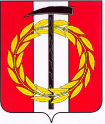 Собрание депутатов Копейского городского округаЧелябинской областиРЕШЕНИЕот    30.06.2021     №  226О ходе выполнения муниципальной программы «Сохранение, использование и популяризация памятников монументальной скульптуры и объектов культурного наследия (памятников истории и культуры) народов Российской Федерации, находящихся на территории Копейского городского округа» в 2021 году	Заслушав и обсудив информацию начальника управления культуры администрации Марчук Л.Н. о ходе выполнения в 2021 году муниципальной программы «Сохранение, использование и популяризация памятников монументальной скульптуры и объектов культурного наследия (памятников истории и культуры) народов Российской Федерации, находящихся на территории Копейского городского округа», утвержденной постановлением администрации Копейского городского округа Челябинской области от  03.12.2020 г. № 2729-п, Собрание депутатов Копейского  городского округа Челябинской областиРЕШАЕТ:Информацию о ходе выполнения в 2021 году муниципальной программы «Сохранение, использование и популяризация памятников монументальной скульптуры и объектов культурного наследия (памятников истории и культуры) народов Российской Федерации, находящихся на территории Копейского городского округа», утвержденной постановлением администрации Копейского городского округа Челябинской области от  03.12.2020 г. № 2729-п (прилагается), принять к сведению.Ответственным исполнителям продолжить работу в 2021 году по реализации мероприятий муниципальной программы ««Сохранение, использование и популяризация памятников монументальной скульптуры и объектов культурного наследия (памятников истории и культуры) народов Российской Федерации, находящихся на территории Копейского городского округа», утвержденной постановлением администрации Копейского городского округа Челябинской области от  03.12.2020 г. № 2729-п.Председатель Собрания депутатов                   Копейского городского округа                                                            Е.К. ГискеПриложениек Решению Собрания депутатов Копейского городского округаЧелябинской областиот 30.06.2021 № 226ИнформацияО ходе выполнения муниципальной программы «Сохранение, использование и популяризация памятников монументальной скульптуры и объектов культурного наследия (памятников истории и культуры) народов Российской Федерации, находящихся на территории  Копейского городского округа» в 2021 году       	 Вступивший в силу Федеральный закон от 06.10.2003 № 131-ФЗ «Об общих принципах организации местного самоуправления в Российской Федерации» (далее – Федеральный закон № 131-ФЗ), в гл.3 «Вопросы местного значения» ст. 16 определил вопросы местного значения городского округа, касающихся  объектов культурного наследия, расположенных на территории городского округа:п.18: сохранение, использование и популяризация объектов культурного наследия (памятников истории и культуры), находящихся в собственности городского округа, охрана объектов культурного наследия (памятников истории и культуры) местного (муниципального) значения, расположенных на территории городского округа.    	 В целях выполнения Федерального закона № 131-ФЗ, Бюджетного кодекса РФ, Устава муниципального образования «Копейский городской округ») разработана и утверждена  муниципальная программа «Сохранение, использование и популяризация  памятников монументальной скульптуры и объектов культурного наследия (памятников истории и культуры) народовРоссийской Федерации, находящихся на территории  Копейского городского округа» на 2021 год и плановый период 2022-2023 годы. Федеральным законом от 25.06.2002 № 73-ФЗ «Об объектах культурного наследия (памятниках истории и культуры) народов РФ» обязанность по сохранению объектов культурного наследия возложена на собственников или иных законных владельцев объектов. Поэтому к исполнению программы привлечено структурное подразделение администрации – Управление по имуществу и земельным отношениям, в чьи полномочия входит управление муниципальным имуществом (соисполнители программы). В 2020 году добавился еще один участник муниципальной программы – МКУ Копейского городского округа «Управление благоустройства», в связи с тем, что 11 объектов культурного наследия переданы им в оперативное управление, после проведения кадастровых работ и принятия в муниципальную собственность.Программа состоит из двух подпрограмм:Изучение, популяризация и сохранение памятников монументальной скульптуры, находящихся на территории Копейского городского округа. Сохранение, использование и популяризация объектов культурного наследия (памятников истории и культуры), находящихся на территории Копейского городского округа.Программа разделена на две подпрограммы, так как на территории городского округа -  33 памятника монументальной скульптуры  и 13  объектов культурного наследия, внесенных в Единый государственный реестр народов Российской Федерации по объектам культурного наследия областного значения.В ходе реализации программы ожидается достижение следующих результатов: - установлены и изменены информационные надписи на 60 %  памятников монументальной скульптуры;- 30 % памятников монументальной скульптуры отремонтировано и отреставрировано; - доля памятников, находящихся в надлежащем состоянии  увеличена до 70 %;           - 30 %  отремонтировано  объектов культурного  наследия;- 30 % установлено границ территорий объектов  культурного наследия;                                                      - охват населения при проведении массовых  мероприятий не менее 30 %.Управлением культуры администрации Копейского городского округа организована работа по следующим мероприятиям программы:Мероприятия, направленные на изучение и популяризацию памятников монументальной скульптуры и объектов культурного наследия (издание печатной продукции, проведение мероприятий и др.).Обследование памятников монументальной скульптуры и объектов культурного наследия.Сбор и систематизация архивных данных о памятниках монументальной скульптуры и объектах культурного наследия. Проведение городских массовых мероприятий, направленных на популяризацию памятников монументальной скульптуры и объектов культурного наследия.Популяризация деятельности в сфере охраны и сохранения объектов культурного наследия и памятников монументальной скульптуры.Использование интернет ресурса для размещения информации об объектах культурного наследия и памятниках монументальной скульптуры. Управлением культуры проводится мониторинг (осмотр)  состояния памятников и объектов культурного наследия два раза в год и составляется  информация. По результатам последнего мониторинга (апрель 2021 г.) требуют приведения в порядок и благоустройства территории:                                                                        Памятник Редикорцеву (сквер возле МОУ СОШ №6);Памятник В.И. Ленину (пос. Бажово, возле Мебельной фабрики);Памятник М.И. Калинину (ул. Мехового, 4 перед ДК пос. РМЗ).На особом контроле находятся памятники и объекты культурного наследия, посвященные увековечиванию воинской славы, согласно ст.11 Закона РФ от 14.01.1993 № 4292-1 «Об увековечивании памяти погибших при  защите Отечества». Ежегодно эти объекты обследуются дополнительно в преддверии  подготовки к проведению мероприятий, посвященных Дню  Победы в Великой Отечественной войне.Основные ремонтные работы проводились в период март – апрель 2020  и 2021 годов. В 2020 году были выделены средства в сумме 5288,0 тыс. рублей только на проведение ремонтных работ, но освоены были не все средства, а только 285,3 тыс. рублей:Ремонт на сумму 4236,0 тыс. рублей Мемориального комплекса-памятника  советским воинам, умершим в госпиталях Копейска 1941-1945 г.г. закончен в 2021 году. Торжественное открытие состоялось 9 мая.  Основная работа с памятниками городского округа  для учреждений культуры состоит в популяризации объектов культурного наследия, находящихся на территории Копейского городского округа. Основные учреждения, осуществляющие эту деятельность – библиотеки, входящие в состав МУ «ЦБС» и МУ «Краеведческий музей».          В части популяризации культурного и исторического наследия проводится большая работа.  В городском Краеведческом музее действует программа «Я - Копейчанин», в цели которой входит воспитание всесторонне развитой личности, знающей историю родного края. В рамках музейно-педагогической программы «Я - Копейчанин» с учащимися и студентами учебных заведений города  проводятся экскурсии, лекции, занятия, беседы и мероприятия, связанные с памятными местами и памятниками города.  В 2020 – 2021 годах проведены следующие мероприятия:	Информация о памятниках размещена на  официальном   сайте администрации Копейского городского округа и управления культуры администрации.В 2017-2020 г.г. Управлением по имуществу и земельным отношениям администрации городского округа проведена работа по постановке  памятников и объектов культурного наследия Управлением Росреестра по Челябинской области  в качестве бесхозяйного и   принятии их в муниципальную собственность. На сегодняшний день приняты в муниципальную собственность 11 объектов культурного наследия и 8 памятников монументальной скульптуры. Работа по проведению кадастровых работ проводиться за счет средств Управления по имуществу и земельным отношениям администрации городского округа. Все объекты культурного наследия и памятники монументальной скульптуры, принятые в муниципальную собственность закреплены за МКУ «Управление благоустройства»  на праве оперативного управления.В мае 2021 года было вынесено представление прокурора  № 45-127-2021 об устранении нарушений законодательства об охране объектов культурного наследия. Основные нарушения: отсутствие информационных надписей на объектах культурного наследия, отсутствие зон охраны объектов культурного наследия. В подпрограмму «Сохранение, использование и популяризация объектов культурного наследия (памятников истории и культуры), находящихся на территории Копейского городского округа»    включены пункт № 3 «Изготовление, установка и изменение информационных надписей на объектах культурного наследия» и  пункт № 4 «Разработка проектов зон охраны объектов культурного наследия и проведение государственных историко-культурных экспертиз данных объектов». Проведение работ по данным пунктам  финансово не обеспечено. В течение июня 2021 г.  планируется комиссионно провести объезд объектов культурного наследия по вопросу размещения информационных надписей на сам объект или на отдельно стоящую конструкцию. В дальнейшем будет определена стоимость одной информационной надписи. Для установления охранной зоны объекта культурного наследия необходимо выполнить проект охранной зоны. Организация, выполняющая проект определяется на основе конкурентных процедур. Требования:- наличие лицензии у организации, выполняющей проект охранной зоны;-  обязательное участие в проекте трех экспертов;- прохождение историко-культурной экспертизы проекта охранной зоны в Комитете охраны культурного наследия Челябинской области. Срок проверки составляет 15 календарных дней.МКУ «Управление благоустройства»  провело мониторинг лицензированных организаций, представляющих проектно-сметную документацию на разработку проектов зон охраны и информационных надписей объектов культурного наследия  для определения стоимости работ по данному направлению. Стоимость выполнения проекта охранной зоны составляет на один объект культурного наследия от 100 000 до 300 000 рублей. При утверждении проекта бюджета на 2022 год будут заложены средства на разработку охранных зон и информационных надписей.	В 2021 году средства на программу не выделены.Начальник управления культурыадминистрации                                                                                   Л.Н. МарчукБелоусова Н.В. 22819№ п/пНаименование объектаКатегория объектаПроизведенные работыСумма, потраченная на выполнение работ (тыс.руб.)Ответственный исполнитель1Мемориал в честь воинов -потанинцев в сквере Воинской славы п. ПотаниноОбъект культурного наследияПамятная плита: Очистка поверхности щетками от краски, задняя часть плиты, основание плиты; демонтаж облицовки стен плитами из мрамора или травертина; вырезка букв на мраморной плите с последующей окраской; окраска букв.Площадка и обелиски: демонтаж облицовки стен плитами из мрамора или травертина; облицовка стен плитами; демонтаж ступеней и подступенников; облицовка ступеней и подступенников.130,7МУК «Управление благоустройства»2Монумент Победы Памятник монументальной скульптурыПриведен в порядок66,6МУК «Управление благоустройства»3Мемориальный комплекс-памятник воинам Отечественной войны, умершим в госпиталях Копейска 1941-1945 г.г.Памятник монументальной скульптурыСоставлена ПСД88,0МУК «Управление благоустройства»№№ п/пНаименование мероприятияДата проведения1.Митинг, посвященный Дню памяти копейчан, погибших при исполнении служебного долга за пределами России.15 февраля 2020, 15 февраля 20212.Митинг у памятника погибшим чернобыльцам26 апреля 2021 г.3.Праздничный митинг, посвященный Дню Весны и Труда  у памятника-трибуны В.И. Ленина на пл. Красных партизан1 мая 2020 г.4.Торжественное возложение цветов и  митинг, посвященные Дню Победы:-памятник  Дважды Герою Советского Союза С.В.Хохрякову;-памятник Монумент Победы;- Митинг в честь открытия памятника после капитального ремонта - мемориальный комплекс воинам Советской армии, умершим в госпиталях Копейска;-мемориал в честь воинов – потанинцев, погибших в годы Великой Отечественной войны;- митинги в поселках Вахрушево, Горняк, Октябрьский, Старокамышинский, Железнодорожный,  с. КалачевоВ 2021 году прошло возложение цветов Главой городского округа, Председателем Собрания депутатов, депутатами Собрания депутатов городского округа, общественностью и гражданами5.Митинги памяти у памятников  копейчанам -  шахтерам и горноспасателямоктябрь 2020 г. 6.Пешеходные экскурсии:«Копейчане – Герои Советского Союза» (Аллея Героев Советского Союза)«Копейчане – Герои гражданской войны» (Аллея героев гражданской войны)май, июнь 2020 г., 2021 г.